Comment le Père a-t-il donné 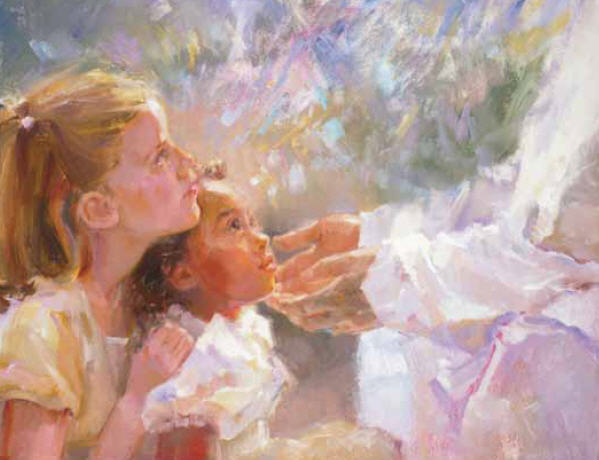 son amour, sa tendresse ?Il envoya son premier né,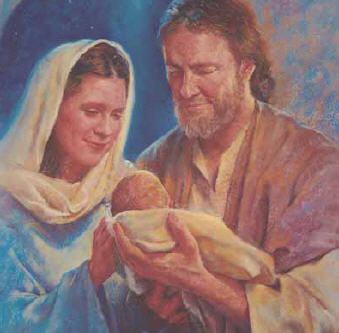 l’enfant de la promesse.Comment le Père a-t-il montré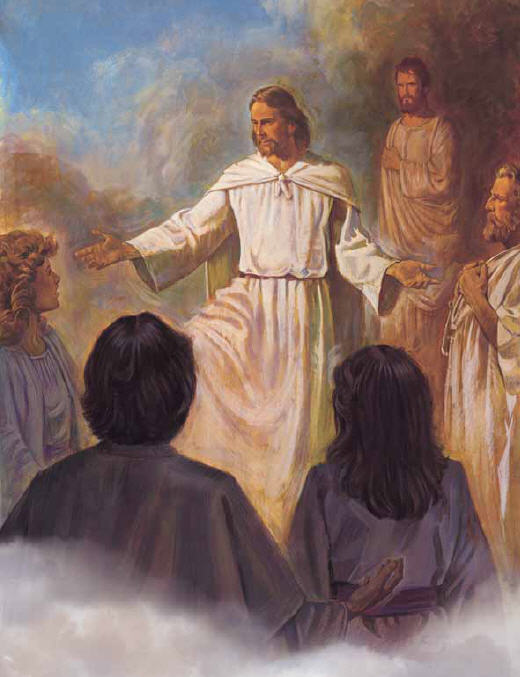 la voie d’obéissance ?Il envoya son Fils aimé 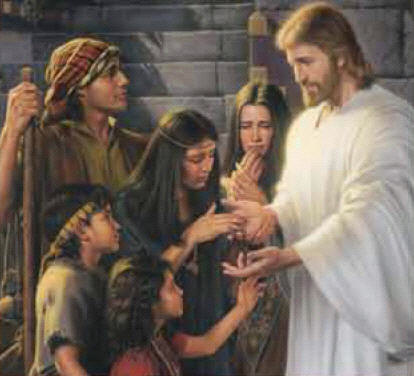 donner la connaissance.Comment nous a-t-il enseigné 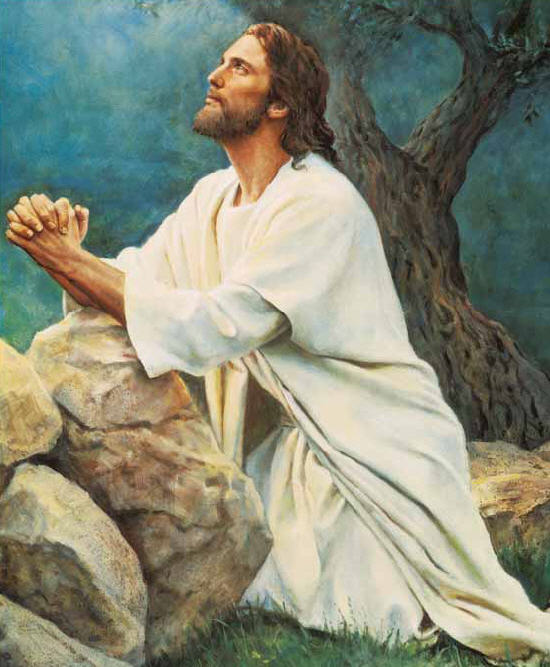 la mort, le sacrifice ?Il envoya mourir pour nous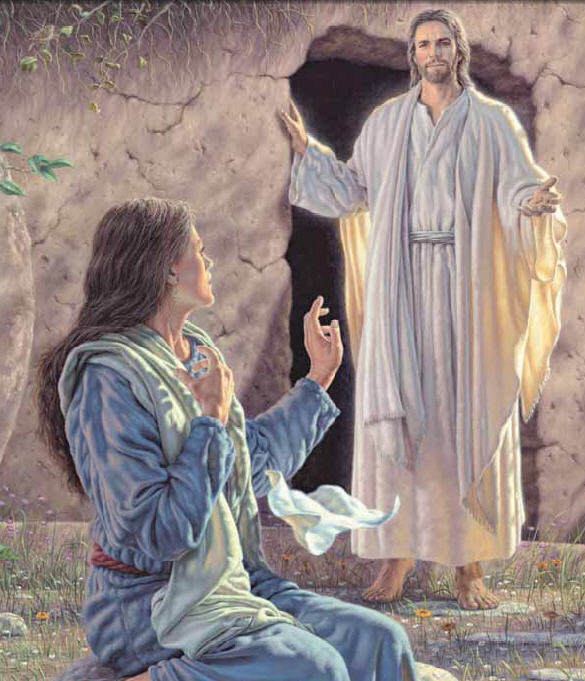 son Bien-aimé, son Fils.Que nous demande le Seigneur ? 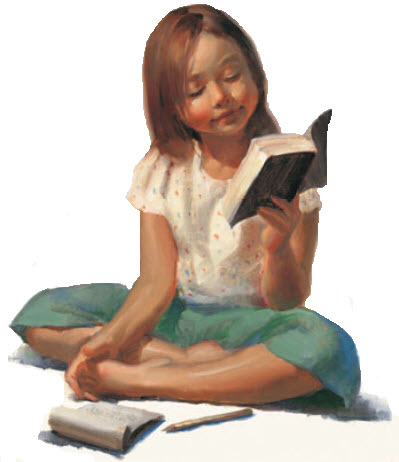 Qu’ont dit les Ecritures ?Ayez l’espoir, la foi au Christ, 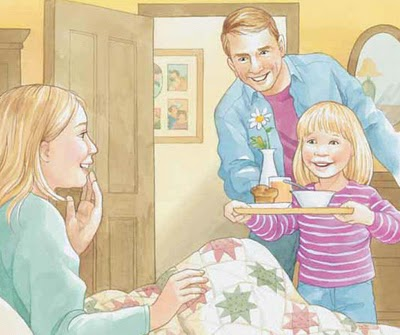 montrez la route sûre.Qu’a dit le Père? 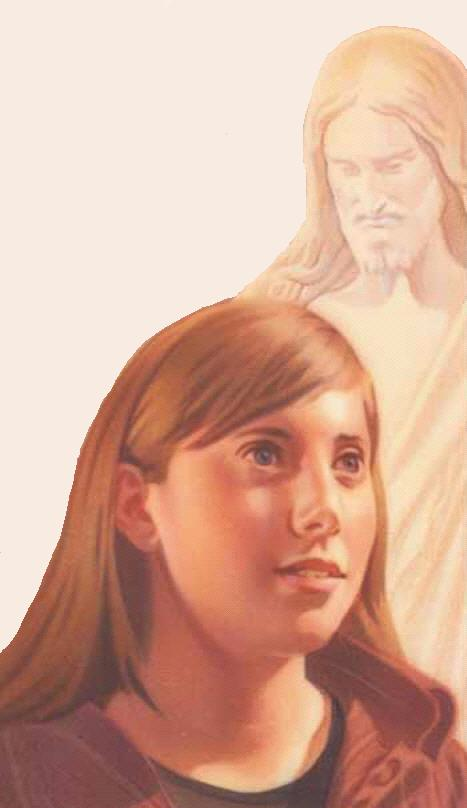 «Suivez le Fils.»